3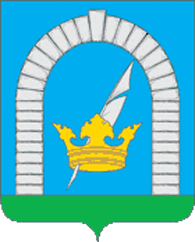 СОВЕТ ДЕПУТАТОВПОСЕЛЕНИЯ РЯЗАНОВСКОЕ В ГОРОДЕ МОСКВЕРЕШЕНИЕОт 03.10.2019  № 3/1О назначении исполняющего обязанностиглавы администрации поселения Рязановское	Руководствуясь Федеральным законом от 06.10.2003 г. №131-ФЗ «Об общих принципах организации местного самоуправления в Российской Федерации», уставом поселения Рязановское,СОВЕТ ДЕПУТАТОВ ПОСЕЛЕНИЯ РЯЗАНОВСКОЕ РЕШИЛ:1.	Назначить Пономареву Марию Ильиничну исполняющим обязанности главы администрации поселения Рязановское в городе Москве до вступления в должность главы администрации поселения Рязановское в городе Москве, назначенного Советом депутатов по результатам конкурса.2. Опубликовать настоящее решение в информационно-аналитической газете «Рязановский вестник» и разместить на официальном сайте органов местного самоуправления поселения Рязановское в сети Интернет.3. Контроль за исполнением настоящего решения возложить на главу поселения Рязановское Улыбышева И.О.Глава поселения								     И.О. Улыбышев